“Лойиха”2019 йил  ______ _________		№ ________	 Янгиқўрғон қишлоғиМактаб ёшидаги болаларни мажбурий таълимга жалб этиш мақсадида тумандаги  хар бир таълим муассасаларини худуд ва микрохудудларга бириктириш тўғрисида	Туман халқ таълими бўлимининг 2019 йил 25 июлдаги “Мактаб ёшидаги болаларни мажбурий таълимга жалб этиш мақсадида тумандаги  хар бир таълим муассасаларини худуд ва микрохудудларга бириктириш тўғрисида”ги 01-01/301-сонли мурожаатига кўра,  Ўзбекистон Республикаси Вазирлар Махкамасининг 2017 йил 15 мартдаги “Умумий ўрта таълим тўғрисидаги Низомни тасдиқлаш хақида”ги 140-сонли қарори билан тасдиқланган Низомнинг 5-боб 39 банди ва Маҳаллий Давлат хокимияти тўғрисидаги Қонунининг 6,25-моддаларига мувофиқҚ А Р О Р     Қ И Л А М А Н:Туман халқ таълими бўлимининг 2019 йил 25 июлдаги “Мактаб ёшидаги болаларни мажбурий таълимга жалб этиш мақсадида тумандаги  хар бир таълим муассасаларини худуд ва микрохудудларга бириктириш тўғрисида”ги 01-01/301-сонли мурожаати маъқуллансин.2.Туман халқ таълими бўлими тасарруфидаги ҳар бир таълим муассасаларига худуд ва микрохудудларга бириктириш жадвали 1- иловага мувофиқ маъқуллансин.	3. Ушбу қарорни ижросини назорат қилиш туман хокими ўринбосари Х.Исақулов ҳамда туман халқ таълими бўлими мудири А.Умаровлар зиммасига юклатилсин.Туман ҳокими                                              Б.Ибрагимов.Туман хокимининг 2019 йил_____июлдаги   _____-сонли қарорига 1-иловаТуман халқ таълими бўлими тасарруфидаги хар бир таълим муассасаларини худуд ва микрохудудларга бириктириш жадвалиO`ZBEKISTON RESPUBLIKASIFARG’ONA VILOYATIBUVAYDA TUMANI HOKIMIQARORI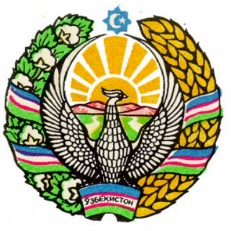 ЎЗБЕКИСТОН РЕСПУБЛИКАСИФАРҒОНА ВИЛОЯТИБУВАЙДА ТУМАНИ  ХОКИМИҚАРОРИБувайда туманиТел 373-529-12-71Fax 529-11-43№Мактаблар номиХудуди 1-умумий ўрта таълим мактабБувайда тумани Янгиқўрғон ҚФЙ, Янгиқўрғон қишлоғи2-умумий ўрта таълим мактабБувайда тумани Янгиқўрғон ҚФЙ, Янгиқўрғон қишлоғи3-умумий ўрта таълим мактабБувайда тумани Инғирчоқ МФЙ, Беглар қишлоғи4-умумий ўрта таълим мактабБувайда тумани Маслахат МФЙ, Чиркай қишлоғи5-умумий ўрта таълим мактабБувайда тумани Жалоер ҚФЙ, Жийдали қишлоғи6-умумий ўрта таълим мактабБувайда тумани Қўрғонча МФЙ, Мажнунтол қишлоғи7-умумий ўрта таълим мактабБувайда тумани Охтом МФЙ, Охтом қишлоғи8-умумий ўрта таълим мактабБувайда тумани Понсод  МФЙ, Понсод қишлоғи9-умумий ўрта таълим мактабБувайда тумани Хонобод МФЙ, Хонобод қишлоғи10-умумий ўрта таълим мактабБувайда тумани Бегобод  МФЙ, Бачқир қишлоғи11-умумий ўрта таълим мактабБувайда тумани Хонобод МФЙ, Хасанқўрғонча қишлоғи12-умумий ўрта таълим мактабБувайда тумани Бегобод  МФЙ, Бегабод қишлоғи13-умумий ўрта таълим мактабБувайда тумани Дехқонобод  МФЙ, Дехқонобод қишлоғи14-умумий ўрта таълим мактабБувайда тумани Ойим МФЙ, Ойим қишлоғи15-умумий ўрта таълим мактабБувайда тумани Қўпғирот ҚФЙ, Шўрқишлоғи16-умумий ўрта таълим мактабБувайда тумани Шўр МФЙ, Шўр тепа қишлоғи17-умумий ўрта таълим мактабБувайда тумани Чўмбоғиш  МФЙ, Чўмбоғиш қишлоғи18-умумий ўрта таълим мактабБувайда тумани Чўмбоғиш  МФЙ, Чўмбоғиш қишлоғи19-умумий ўрта таълим мактабБувайда тумани Ўртақўнғирот МФЙ, Ўртақўнғирот қишлоғи20-умумий ўрта таълим мактабБувайда тумани Янгиқишлоқ МФЙ, Охтом қишлоғи21-умумий ўрта таълим мактабБувайда тумани Оққўрғон МФЙ, Оққўрғон қишлоғи22-умумий ўрта таълим мактабБувайда тумани Оққўрғон МФЙ, Юқори манғит қишлоғи23-умумий ўрта таълим мактабБувайда тумани Бувайда ҚФЙ, Тоғлиқ ҚФЙ24-умумий ўрта таълим мактабБувайда тумани Бувайда ҚФЙ, Бувайда қишлоғи25-умумий ўрта таълим мактабБувайда тумани Бувайда ҚФЙ, Гул қишлоғи26-умумий ўрта таълим мактабБувайда тумани Бештерак МФЙ, Бештерак ҚФЙ27-умумий ўрта таълим мактабБувайда тумани Бештерак МФЙ, Урганчи ҚФЙ28-умумий ўрта таълим мактабБувайда тумани Қум МФЙ, Қум қишлоғи29-умумий ўрта таълим мактабБувайда тумани Турк МФЙ, Гулобод қишлоғи30-умумий ўрта таълим мактабБувайда тумани Янгиҳаёт МФЙ, Янгихаёт қишлоғи31-умумий ўрта таълим мактабБувайда тумани Бегобод ҚФЙ, Бачқир қишлоғи32-умумий ўрта таълим мактабБувайда тумани Пошшопирим МФЙ, Файзабод қишлоғи33-умумий ўрта таълим мактабБувайда тумани Оққўрғон МФЙ, Чўтака қишлоғи34-умумий ўрта таълим мактабБувайда тумани Янгиқадам МФЙ, Янгиқадам қишлоғи35-умумий ўрта таълим мактабБувайда тумани Бегабод ҚФЙ, Қорақум  қишлоғи36-умумий ўрта таълим мактабБувайда тумани Бувайда МФЙ, Алқор ҚФЙ37-умумий ўрта таълим мактабБувайда тумани Узумзор МФЙ, Узумзор қишлоғи38-умумий ўрта таълим мактабБувайда тумани Оққўрғон  МФЙ, Жов қишлоғи39-умумий ўрта таълим мактабБувайда тумани Бувайда МФЙ, Узун қишлоғи40-умумий ўрта таълим мактабБувайда тумани Бегобод МФЙ, Бегобод қишлоғи41-умумий ўрта таълим мактабБувайда тумани Оқтепа МФЙ, Оқтепа қишлоғи42-умумий ўрта таълим мактабБувайда тумани Дехқонобод МФЙ, Дехқонобод қишлоғи43-умумий ўрта таълим мактабБувайда тумани Янгихаёт МФЙ, Алқор ҚФЙ44-умумий ўрта таълим мактабБувайда тумани Найман МФЙ, Найман қишлоғи45-умумий ўрта таълим мактабБувайда тумани Тоғлиқ МФЙ, Ўрта қишлоғи46-умумий ўрта таълим мактабБувайда тумани Хакимтўра МФЙ, Хакимтўра қишлоғи47-умумий ўрта таълим мактабБувайда тумани Туман МФЙ, Қўнғирот қишлоғи48-умумий ўрта таълим мактабБувайда тумани Алқор ҚФЙ, Бостонбува қишлоғи49-умумий ўрта таълим мактабБувайда тумани Бувайда ҚФЙ, Янгиқишлоқ  МФЙ50-умумий ўрта таълим мактабБувайда тумани Шўр МФЙ, Шўрқишлоғи51-умумий ўрта таълим мактабБувайда тумани Бумазор МФЙ, Бумазор қишлоғи52-умумий ўрта таълим мактабБувайда тумани Алқор ҚФЙ, Араб  қишлоғи2-идумиХудудсиз 1-ФИДУМХудудсиз 